Информация о мерах пожарной безопасности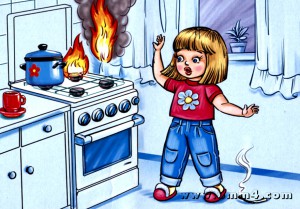 В целях предотвращения возникновения пожара в быту, в том числе по причине детской шалости, необходимо соблюдать элементарные правила:не оставляйте детей без присмотра, либо примите необходимые меры предосторожности, чтобы исключить опасные игры в отсутствии взрослых;не поручайте детям присматривать за включенными электрическими и газовыми приборами, а также за топящимися печами. Не разрешайте им самостоятельно включать электрические и газовые приборы;не допускайте хранения спичек, зажигалок, керосина, бензина и т.д. в доступных для детей местах; не оставляйте без присмотра включенными в электросеть электронагревательные приборы (электрические плиты, кипятильники, камины, утюги, грелки и т.д.);не пользуйтесь поврежденными выключателями, розетками, не устанавливайте самодельные вставки «жучки» при перегорании плавкой вставки предохранителей;не включайте несколько электрических приборов большой мощности в одну розетку.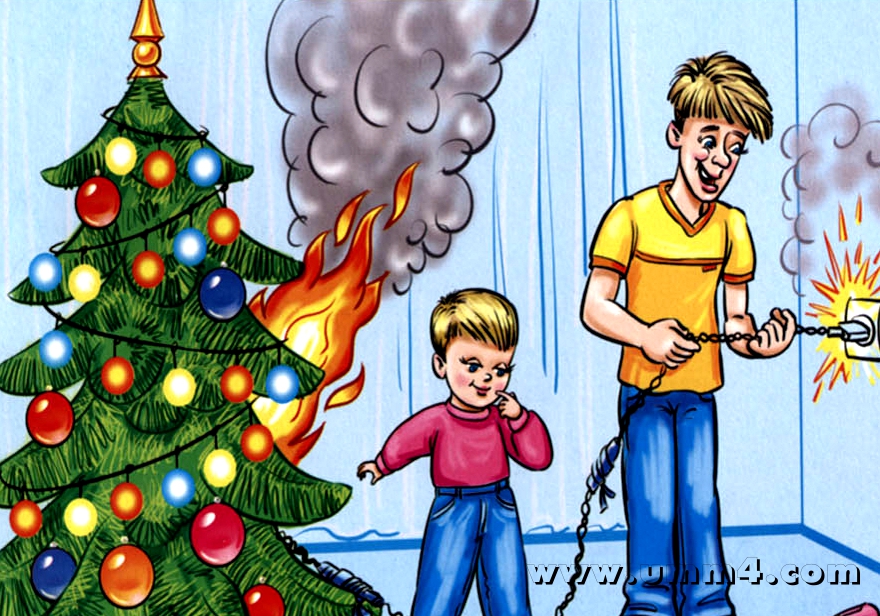 